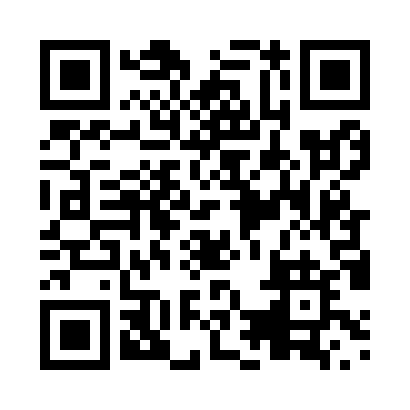 Prayer times for Stephens Bay, Ontario, CanadaMon 1 Jul 2024 - Wed 31 Jul 2024High Latitude Method: Angle Based RulePrayer Calculation Method: Islamic Society of North AmericaAsar Calculation Method: HanafiPrayer times provided by https://www.salahtimes.comDateDayFajrSunriseDhuhrAsrMaghribIsha1Mon3:405:351:216:439:0811:032Tue3:415:361:226:439:0811:023Wed3:425:361:226:439:0711:024Thu3:435:371:226:439:0711:015Fri3:445:371:226:439:0711:006Sat3:455:381:226:439:0610:597Sun3:465:391:226:439:0610:598Mon3:475:401:236:439:0510:589Tue3:485:401:236:439:0510:5710Wed3:505:411:236:429:0410:5611Thu3:515:421:236:429:0410:5512Fri3:525:431:236:429:0310:5313Sat3:545:441:236:419:0210:5214Sun3:555:451:236:419:0210:5115Mon3:565:461:246:419:0110:5016Tue3:585:471:246:409:0010:4817Wed3:595:481:246:408:5910:4718Thu4:015:491:246:408:5910:4619Fri4:035:491:246:398:5810:4420Sat4:045:501:246:398:5710:4321Sun4:065:521:246:388:5610:4122Mon4:075:531:246:388:5510:4023Tue4:095:541:246:378:5410:3824Wed4:115:551:246:368:5310:3625Thu4:125:561:246:368:5210:3526Fri4:145:571:246:358:5110:3327Sat4:165:581:246:358:4910:3128Sun4:175:591:246:348:4810:3029Mon4:196:001:246:338:4710:2830Tue4:216:011:246:328:4610:2631Wed4:226:021:246:328:4510:24